СОГЛАСОВАНО	      Утверждено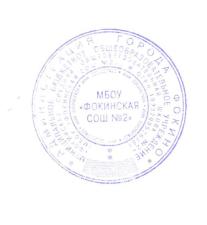 Протокол заседания 	приказом  директора Педагогического Совета                                                             МБОУ  «Фокинская СОШ №2»от 29.08.2017г.№1	                                                                       от 31.08.2017г.№109Правила о поощрениях и взысканиях учащихся
МБОУ «Фокинская СОШ №2»I. Правила о поощрениях и взысканиях учащихся МБОУ «Фокинская средняя общеобразовательная школа №2» (в дальнейшем: "Правила") разработаны  в соответствии с Федеральным законом от 29 декабря 2012 г. №273 –ФЗ «Об образовании в Российской Федерации» (.ст.43), приказом Минобрнауки РФ от 15 марта 2013 г. №185 «Об утверждении порядка применения к обучающимся и снятия с обучающихся мер дисциплинарного взыскания», Уставом школы и регулируют применение к учащимся мер поощрения и взыскания в зависимости от их отношения к своим ученическим правам и обязанностям.II. Правила призваны:обеспечить в школе благоприятную обстановку для плодотворной учебы и работы;поддерживать в школе порядок, основанный на сознательной дисциплине и демократических началах организации учебного процесса;способствовать подготовке учащихся к ответственной жизни в свободном обществе.III. Поощрения.1. Учащиеся школы поощряются за:успехи в учебе;участие и победу в интеллектуальных, творческих конкурсах и спортивных состязаниях;общественно-полезную деятельность и добровольный труд на благо школы;благородные поступки.2. Школа применяет следующие виды поощрений:объявление благодарности;награждение Почетной грамотой, дипломом;награждение ценным подарком;представление учащегося в установленном порядке к награждению знаками отличия, государственными орденами и медалями.3. Поощрения применяются директором школы по представлению Совета школы, педагогического совета, классного руководителя, а также в соответствии с положениями о проводимых в школе конкурсах и соревнованиях и объявляются в приказе по школе. 3.1 Основаниями для поощрения являются:успехи в учебной, физкультурной, спортивной, общественной, научной, научно-технической, творческой, экспериментальной и инновационной деятельности, в т. ч. подтвержденные результатами текущей, промежуточной и (или) государственной итоговой аттестации, предметных и метапредметных олимпиад; дипломами, грамотами и иными документами организаций, осуществляющих деятельность в сфере образования, спорта, культуры;заявления, обращения и ходатайства о поощрении со стороны граждан, общественных организаций, органов государственной власти и местного самоуправления, коллегиальных органов управления ОО;представления к поощрению Советов обучающихся, Советов родителей. 3.2. Медалью «За особые успехи в учении» награждаются лица, завершившие освоение образовательных программ среднего общего образования (далее – выпускники), успешно прошедшие государственную итоговую аттестацию и имеющие итоговые оценки успеваемости «отлично» по всем учебным предметам, изучавшимся в соответствии с учебным планом в ОО.3.3. Похвальными листами за «Отличные успехи в учении» награждаются обучающиеся, имеющие четвертные и  годовые отметки «отлично» по всем учебным предметам.3.4. Похвальной грамотой «За особые успехи в изучении отдельных предметов» награждаются учащиеся:• получившие призовое место или ставшие победителями в предметной олимпиаде муниципального, регионального, федерального или международного уровня и имеющие оценку «отлично» по предмету по итогам учебного года;• получившие призовое место или ставшие победителями в исследовательских, научных и научно-технических мероприятиях, а также имеющие оценку «отлично» по соответствующему предмету (предметам) по итогам учебного года;• получившие призовое место или ставшие победителями в конкурсах, физкультурных или спортивных мероприятиях, а также имеющие оценку «отлично» по предмету «Физическая культура» по итогам учебного года.3.5. Грамотой (дипломом) обучающиеся награждаются за:• победу, достижение призового места, активное участие в мероприятиях, проводимых в ОО, школьных предметных олимпиадах, конкурсах, физкультурных и спортивных состязаниях;• активное участие в общественно-полезной деятельности;• окончание учебного года на «хорошо» и «отлично».Поощрения применяются в обстановке широкой гласности, доводятся до сведения учащихся и работников школы. О поощрении ученика директор в каждом отдельном случае сообщает его родителям (законным представителям), направляя им благодарственное письмо.IV. Взыскания.1. Дисциплина в школе поддерживается на основе уважения человеческого достоинства учащихся. Применение методов физического и (или) психического насилия по отношению к учащимся не допускается. Запрещается применение таких мер воздействия, как удаление с урока, постановка "в угол", оставление без обеда и т.п., а также выставление ученику неудовлетворительной оценки по предмету за недисциплинированность на уроке.2. За нарушение Правил поведения учащихся МБОУ «Фокинская СОШ №2» ученик привлекается к дисциплинарной ответственности.3. Взыскания налагаются с соблюдением следующих принципов:привлечения к ответственности только виновного ученика (нет вины - нет ответственности);личного характера ответственности (коллективная ответственность класса, группы учащихся за действия члена ученического коллектива не допускается);соответствия строгости взыскания тяжести совершенного проступка, обстоятельствам его совершения, предшествующему поведению и возрасту ученика;за одно нарушение налагается только одно основное взыскание;предоставления возможности ученику объяснить и оправдать свой поступок в форме, соответствующей его возрасту, до наложения дисциплинарного взыскания (право на защиту).4. Взыскание налагается в письменной форме (устные методы педагогического воздействия дисциплинарными взысканиями не считаются). Применение мер дисциплинарного взыскания, не предусмотренных настоящими Правилами, запрещается.5. За совершение дисциплинарного проступка к обучающемуся могут быть применены следующие меры дисциплинарного взыскания:а)замечание;
б)выговор;
в)отчисление из образовательной организации;
5.1.  За каждый дисциплинарный проступок может быть применена только одна мера дисциплинарного взыскания. При выборе меры дисциплинарного взыскания учитывается тяжесть совершенного проступка, причины и обстоятельства, при которых он совершен, предшествующее поведение обучающегося, его психофизическое и эмоциональное состояние, а так же мнение совета старшеклассников и совета родителей.5.2.Не допускается применение мер дисциплинарного взыскания к обучающимся во время их болезни, каникул. Меры дисциплинарного взыскания не применяются к обучающимся по образовательным программам начального общего образования, а также к обучающимся с ограниченными возможностями здоровья (с задержкой психического развития и различными формами умственной отсталости).5.3.До применения меры дисциплинарного взыскания с обучающегося берется письменное объяснение. Если объяснение не составлено в течение трех дней, составляется акт. Отказ или отклонение обучающегося от предоставления им письменного объяснения не является препятствием для применения дисциплинарного взыскания.5.4.Мера дисциплинарного взыскания применяется не позднее одного месяца со дня совершения проступка без учета времени (не более семи дней) для согласования с общественными органами самоуправления школы или времени болезни обучающегося.5.5 Отчисление обучающегося, достигшего возраста 15-ти лет, как мера дисциплинарного взыскания, допускается за неоднократное совершение дисциплинарных проступков, при условии, что другие  взыскания и меры педагогического воздействия не дали положительного результата и дальнейшее пребывание обучающегося в школе оказывает отрицательное влияние на других детей, нарушает их права и права работников, осуществляющих образовательную деятельность. Отчисление из школы не применяется, если сроки ранее примененных взысканий истекли и (или) сняты в установленном порядке.5.6.Решение об отчислении несовершеннолетнего обучающегося, достигшего возраста 15-ти лет и не получившего основного общего образования, применяется с учетом мнения его родителей (законных представителей) и с согласия комиссии по делам несовершеннолетних и защите их прав. Решение об отчислении детей, оставшихся без попечения родителей, принимается с согласия комиссии по делам несовершеннолетних и защите их прав и органа опеки и попечительства.5.7.Об отчислении обучающего директор школы незамедлительно информирует МКУ «Управление соцкультсферы г. Фокино». МКУ «Управление соцкультсферы г. Фокино» и родители (законные представители) несовершеннолетнего обучающегося, отчисленного из школы,  не позднее чем в месячный срок принимают меры, обеспечивающие получение несовершеннолетним общего образования.5.8.Применение к обучающемуся меры дисциплинарного взыскания оформляется приказом директора школы, который под роспись доводится до обучающегося,   родителей (законных представителей) несовершеннолетнего обучающегося в течение трех учебных дней со дня его издания, не считая времени отсутствия обучающегося в школе. Отказ обучающегося, родителей (законных представителей)  ознакомиться с приказом оформляется актом.5.9.  Обучающиеся, родители (законные представители) вправе обжаловать в комиссию по урегулированию споров между участниками образовательных отношений меры дисциплинарного взыскания и их применение к обучающемуся.5.10.Решение комиссии по урегулированию споров между участниками образовательных отношений является обязательным для всех участников образовательных отношений и  подлежит исполнению в сроки, предусмотренные указанным решением. 5.11.Решение комиссии по урегулированию споров между участниками образовательных отношений может быть обжаловано в установленном законодательством Российской Федерации порядке.5.12. Если в течение года со дня применения дисциплинарного взыскания к обучающемуся не будет применена новая мера взыскания, то он считается не имеющим меры дисциплинарного взыскания. 5.13. Директор школы до истечении года со дня применения меры  дисциплинарного взыскания имеет право снять её с обучающегося по собственной инициативе, просьбе самого обучающегося, родителей (законных представителей) несовершеннолетнего обучающегося, ходатайству Инициативного центра  учащихся, Совета старшеклассников,  Совета школы. 6.Мера дисциплинарного взыскания применяется не позднее одного месяца со дня обнаружения проступка, не считая  времени болезни учащегося и каникул, а также времени, необходимого на учёт мнения Советов обучающихся, Совета школы, но не более семи учебных дней со дня представления директору школы мотивированного мнения указанных  Советов в письменной форме.7. За совершение противоправных действий, грубые и неоднократные нарушения Устава школы и предусмотренных им Правил поведения учащихся учащиеся ставятся на внутришкольный учет или в КПДН. Под противоправными действиями понимаются действия, за совершение которых ребенок, достигший возраста 14 лет, может быть привлечен к уголовной ответственности и помещен по решению суда в закрытое учебно-воспитательное учреждение для детей и подростков с девиантным поведением. Под неоднократным нарушением понимается совершение учащимся, имеющим два или более дисциплинарных взыскания, наложенных директором школы, нового, как правило, грубого нарушения дисциплины. Грубым нарушением дисциплины признается нарушение, которое повлекло или реально могло повлечь за собой тяжелые последствия в виде:причинения ущерба жизни и здоровью учащихся, сотрудников, посетителей школы;причинение ущерба имуществу школы, имуществу учащихся, сотрудников, посетителей школы;дезорганизация работы школы как образовательного учреждения.